Центр занятости г. Краснодара, провел конференцию на тему: «Собеседование с работодателем» 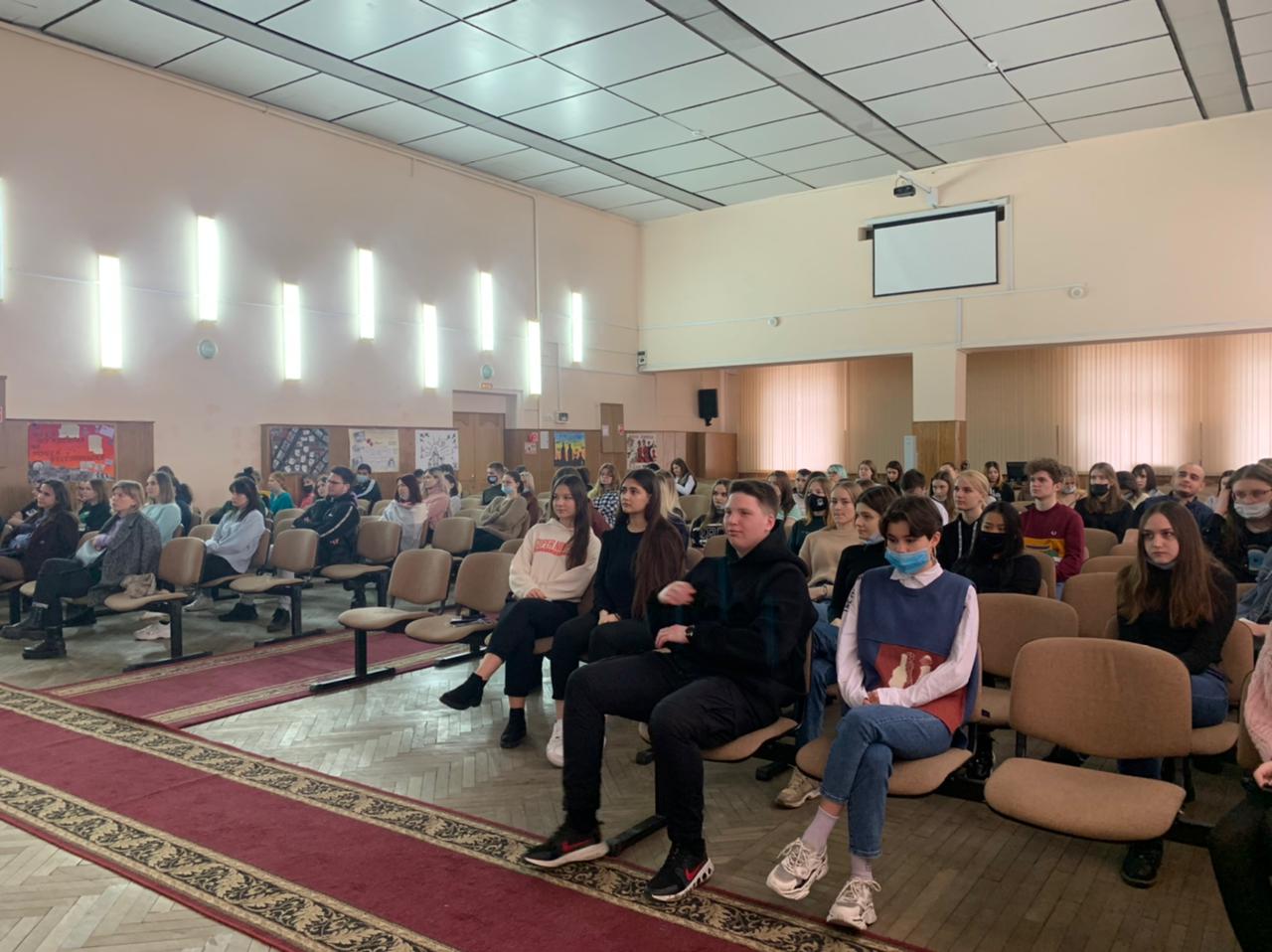 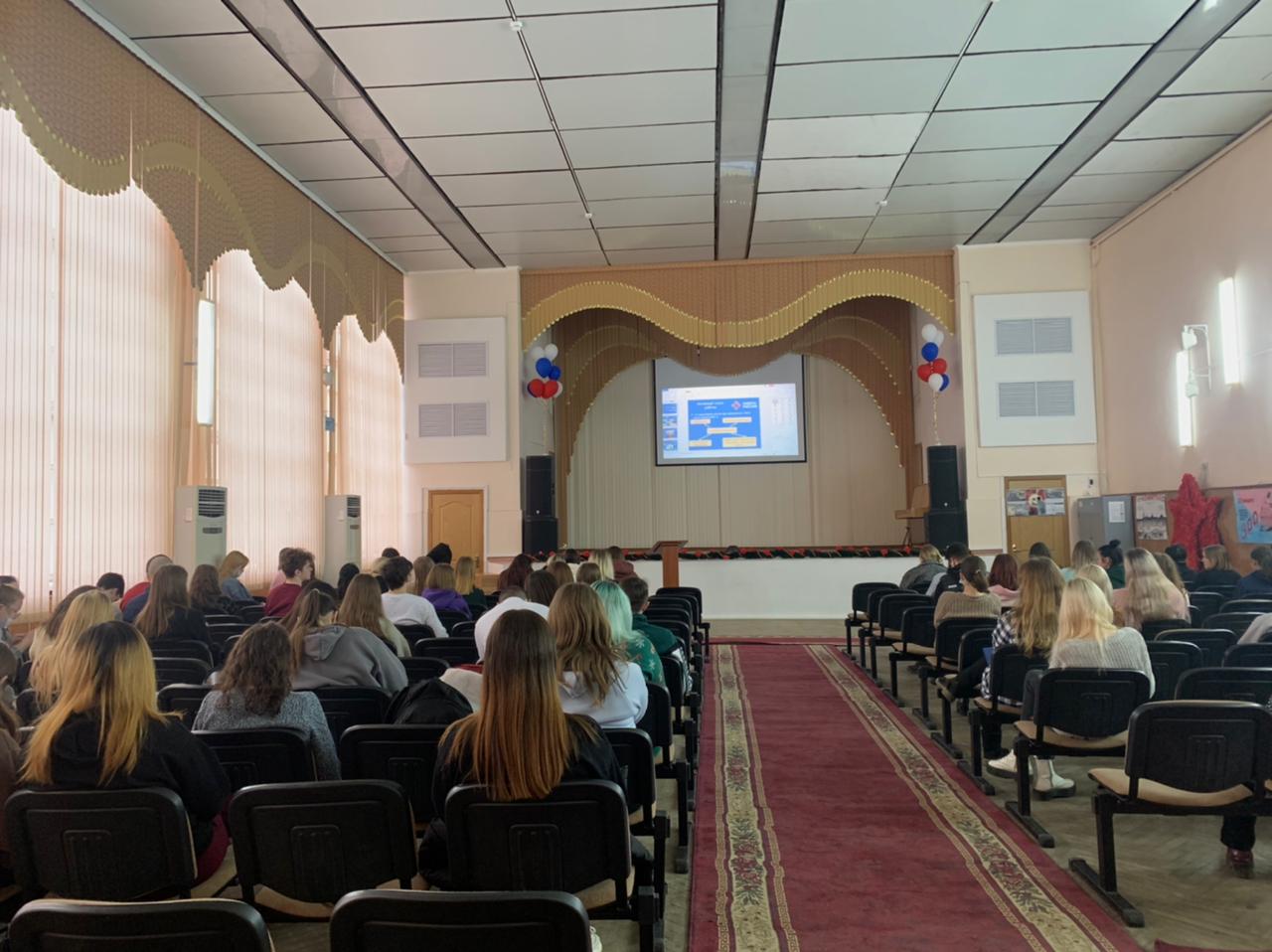 Проведение, тренинга с Университетом «Синергия на тему:- «Составление резюме, подготовка к собеседованию»18.03.21, 24.03.21,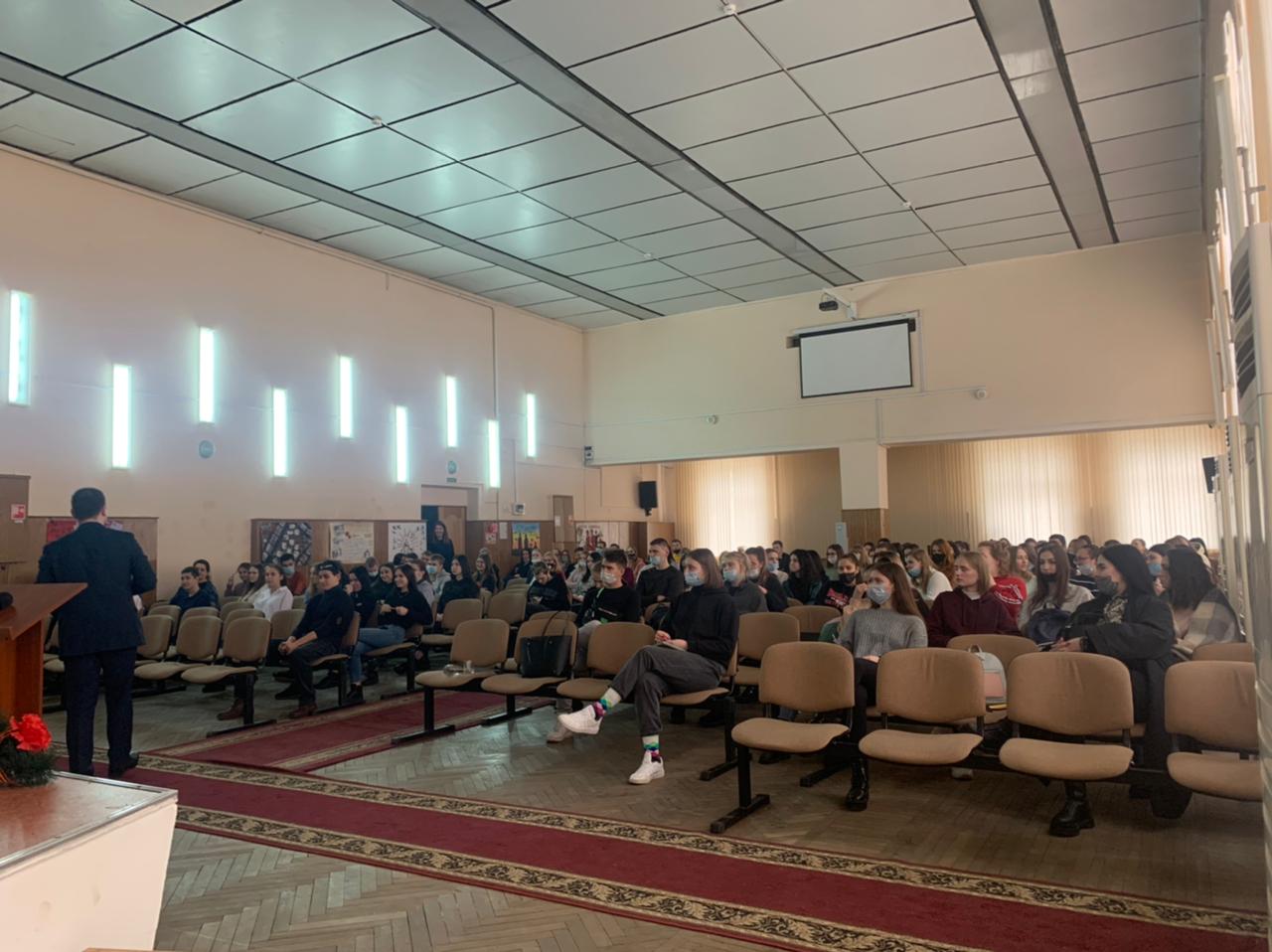 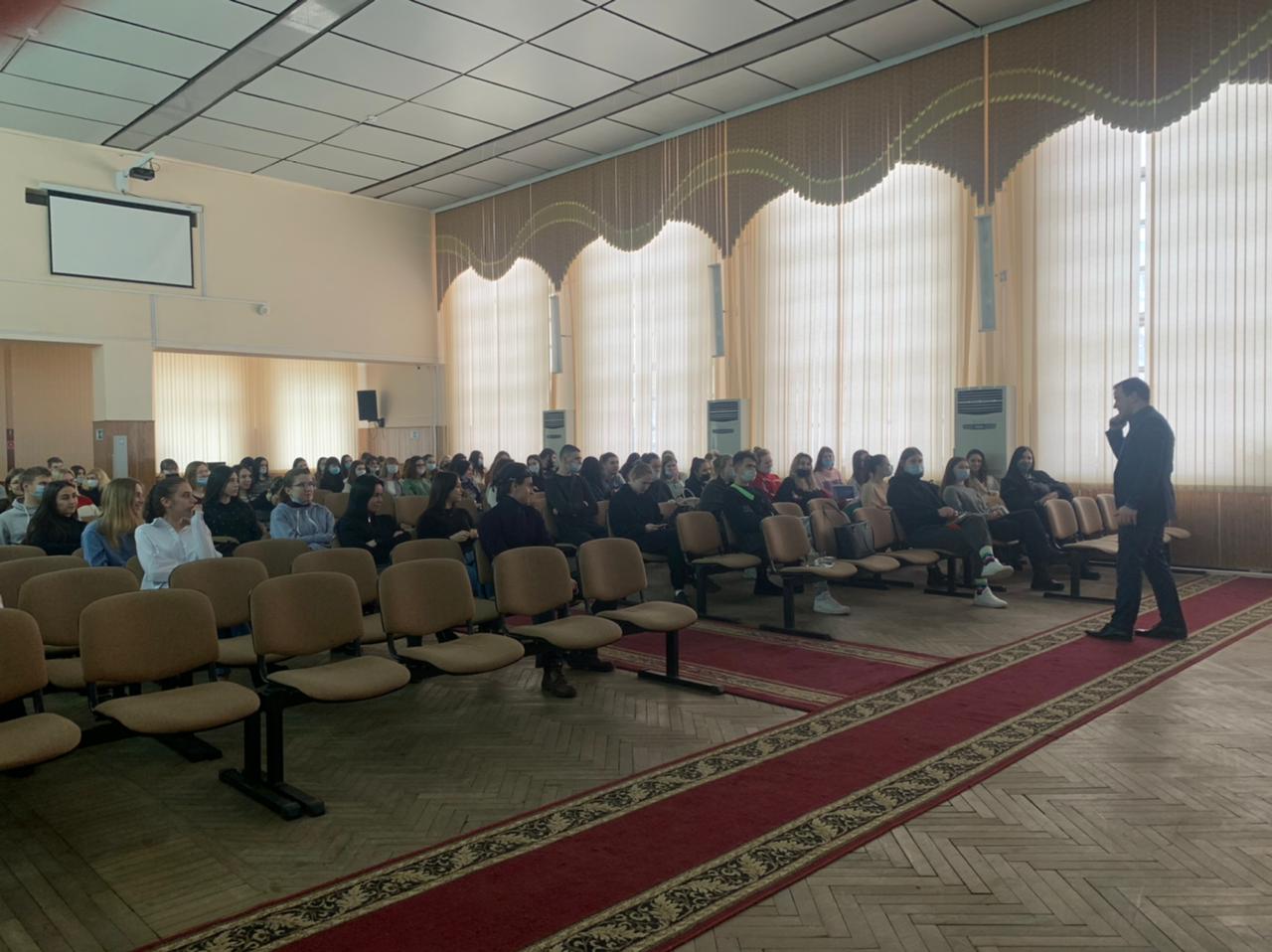 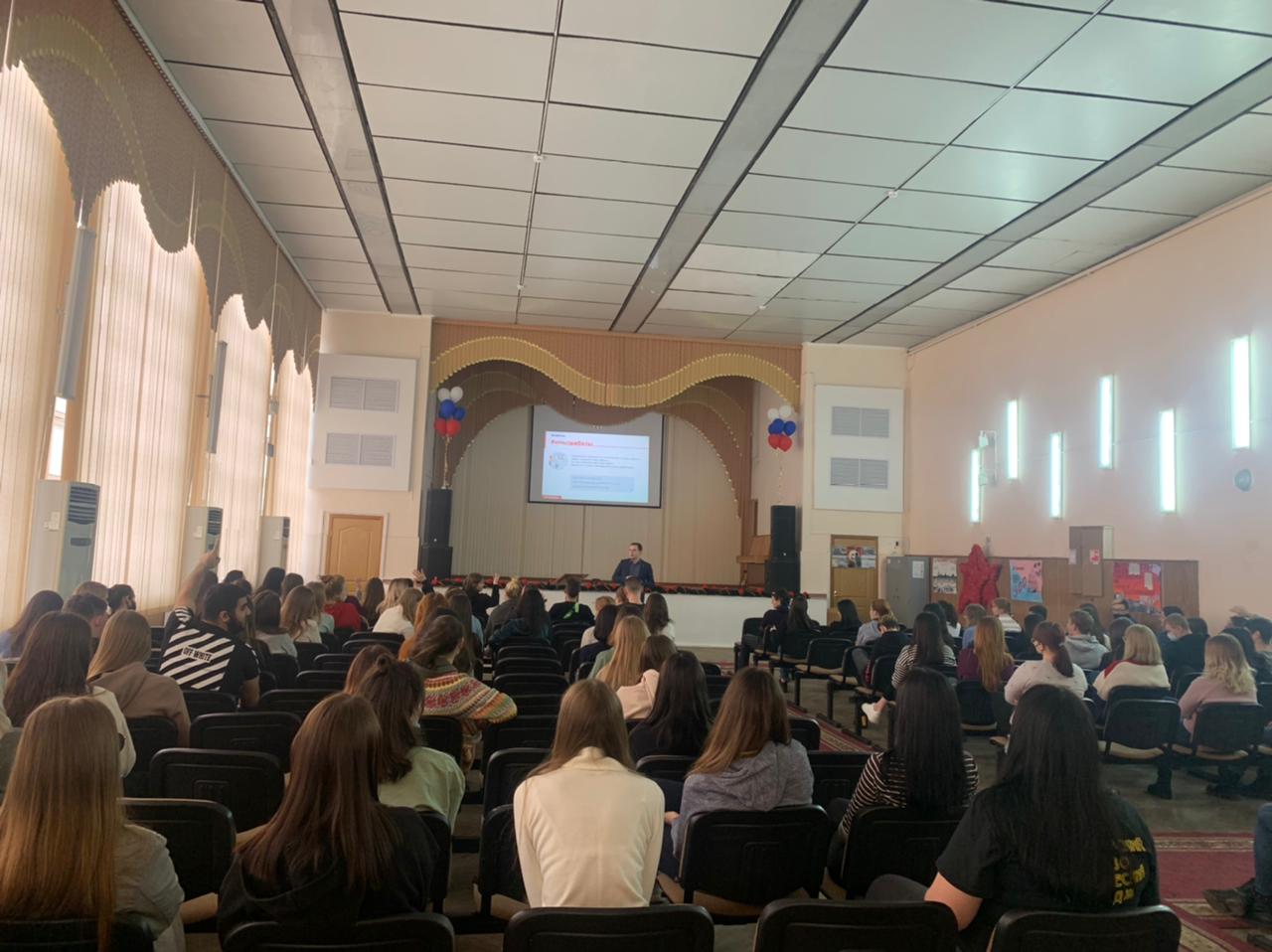 Проект «Профессиональный старт 2021»-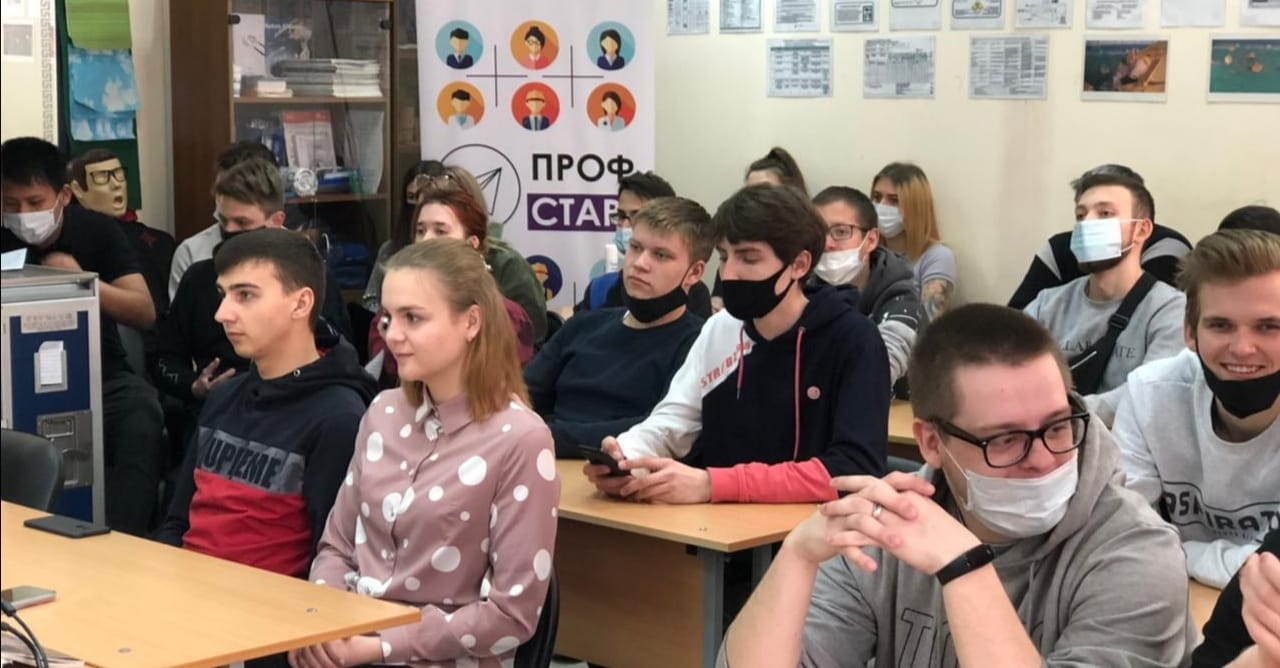 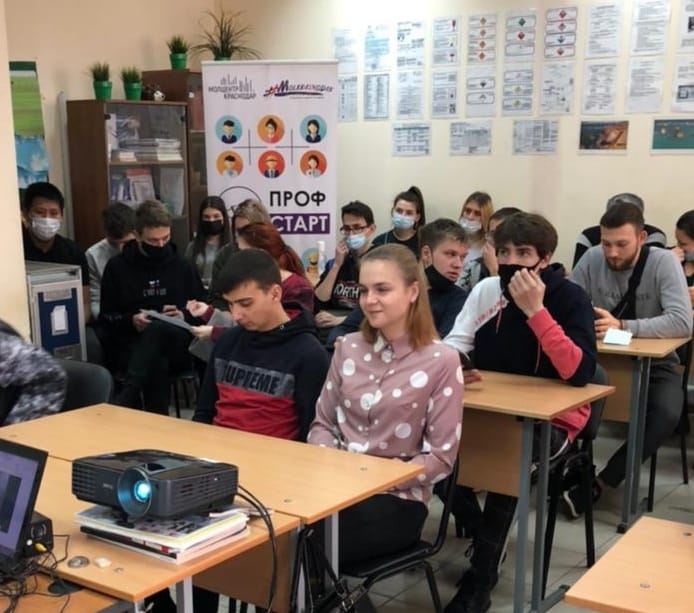 